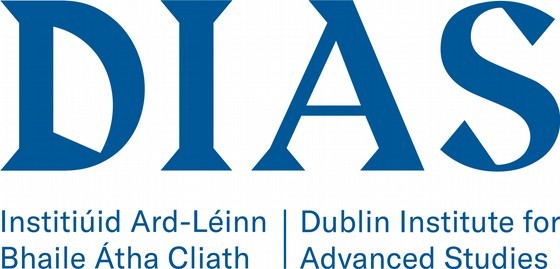 OLLÚNACHT SINSEARACHSCOIL AN LÉinn CheiltighIs eagras reachtúil taighde í Institiúid Ard-Léinn Bhaile Átha Cliath (DIAS) atá tiomnaithe don bhuntaighde. Bunaíodh an Institiúid i 1940   ar mhúnla na hInstitiúide Ard-Léinn  in Princeton i Stáit Aontaithe Mheiriceá. Déanann an Institiúid taighde i réimsí an Léinn Cheiltigh, na Fisice Teoiriciúla agus na Fisice Cosmaí.Is mian le Bord Rialaithe Scoil an Léinn Cheiltigh scoláire, atá aitheanta mar  phríomhúdarás  ina réimse staidéir,  a mholadh  le ceapadh ag Uachtarán na hÉireann mar Ollamh Sinsearach sa Scoil. Tá an Institiúid anois ag lorg iarratas ar an bpost buan seo ó scoláirí atá tiomanta don Léann Cheilteach agus a bhfuil sár-thaifead taighde agus foilseachán acu i gceann ar bith de na réimsí taighde a chuimsíonn an Scoil, maille le taithí ar thaighde ag ardleibhéal a stiúradh.Tá tuilleadh sonraí faoin bpost agus faoin bpróiseas iarratais ar fáil ag https://dias.ie/profscs.   Is é an 1 Lúnasa 2024 and data deiridh le haghaidh iarratas.Tá DIAS tiomanta do phobal cuimsitheach a thógáil, a bhfuil barr feabhais acadúil, cothromaíocht inscne agus éagsúlacht ag baint leis.www.dias.ie  #DIASdiscovers